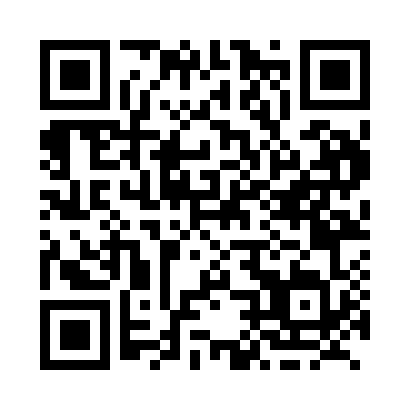 Prayer times for Chin, Alberta, CanadaWed 1 May 2024 - Fri 31 May 2024High Latitude Method: Angle Based RulePrayer Calculation Method: Islamic Society of North AmericaAsar Calculation Method: HanafiPrayer times provided by https://www.salahtimes.comDateDayFajrSunriseDhuhrAsrMaghribIsha1Wed4:166:061:276:328:4910:392Thu4:146:041:276:338:5010:413Fri4:116:021:276:348:5210:434Sat4:086:001:276:358:5310:465Sun4:065:591:266:368:5510:486Mon4:035:571:266:378:5610:517Tue4:015:561:266:388:5810:538Wed3:585:541:266:398:5910:569Thu3:565:521:266:409:0110:5810Fri3:535:511:266:419:0211:0011Sat3:515:491:266:419:0411:0312Sun3:485:481:266:429:0511:0513Mon3:465:461:266:439:0611:0814Tue3:435:451:266:449:0811:1015Wed3:415:441:266:459:0911:1316Thu3:385:421:266:469:1111:1517Fri3:365:411:266:469:1211:1818Sat3:345:401:266:479:1311:2019Sun3:335:391:266:489:1511:2120Mon3:325:371:266:499:1611:2121Tue3:325:361:266:499:1711:2222Wed3:315:351:276:509:1911:2323Thu3:305:341:276:519:2011:2324Fri3:305:331:276:529:2111:2425Sat3:305:321:276:529:2211:2526Sun3:295:311:276:539:2311:2527Mon3:295:301:276:549:2411:2628Tue3:285:291:276:549:2611:2729Wed3:285:281:276:559:2711:2730Thu3:285:281:276:569:2811:2831Fri3:275:271:286:569:2911:28